Top of Form
WEBSITE: http://www.nationalgeographic.com/xpeditions/lessons/18/g912/planning.html



   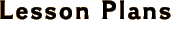 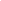 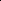 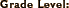 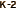 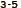 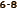 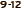 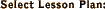 Bottom of Form